EMLÉKEZZÜNKKARAI ISTVÁN településünk első polgármesterére!„Elmúlt, mint száz másik pillanat, mégis múlhatatlan,mert szívek, tettek őrzik, s nem szavak.” (Hemingway)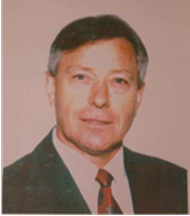 2020. február 20-án, csütörtökön, 16 órai kezdettel emlékezünk meg KARAI ISTVÁN, a település első polgármestere halálának 15. évfordulójáról a Polgármesteri Hivatal aulájában.Karai István tevékenységének időállóságát számos középület-fejlesztés, beruházás, hagyományteremtés bizonyítja. Értékteremtő munkájával hosszú időre beírta magát Szentmártonkáta történelmébe.Tisztelegjünk hát fejszobra előtt! Várunk mindenkit!Községtörténeti Baráti KörSzentmártonkáta Nagyközség Önkormányzata